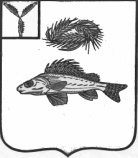 АДМИНИСТРАЦИЯ ПЕРЕКОПНОВСКОГО МУНИЦИПАЛЬНОГО ОБРАЗОВАНИЯЕРШОВСКОГО МУНИЦИПАЛЬНОГО РАЙОНА САРАТОВСКОЙ ОБЛАСТИПОСТАНОВЛЕНИЕот 17.12.2020 год										№ 51О внесении изменений в постановление админист-рации Перекопновского муниципального образованияЕршовского  муниципального  района  от 09.11.2019 г.  № 45  «Об утверждении муниципальнойпрограммы «Развитие муниципальногоуправления Перекопновского муниципального образования Ершовского муниципального районаСаратовской области до 2020-2025года»Руководствуясь ст. 179 Бюджетного кодекса Российской Федерации, Уставом Перекопновского МО Ершовского муниципального района Саратовской области, администрация Перекопновского МО Ершовского муниципального района Саратовской области ПОСТАНОВЛЯЕТ:            1. Внести в приложение к постановлению администрации Перекопновского муниципального образования Ершовского муниципального района от 09.11.2020 г. № 45 Об утверждении муниципальной программы «Развитие муниципального управления Перекопновского муниципального образования Ершовского муниципального района Саратовской области до 2020-2025года Об утверждении муниципальной программы «Развитие муниципального управления Перекопновского муниципального образования Ершовского муниципального района Саратовской области до 2020-2025 года», следующие изменения:     1.1 Приложение к постановлению администрации Перекопновского МО Ершовского муниципального района Саратовской области  от 09.11.2020 года № 45, изложить в следующей редакции:Муниципальная программа«Развитие муниципального управления Перекопновского муниципальногообразования Ершовского муниципального района Саратовской области до 2025 года»Паспортмуниципальной программы1.2. Пункт 6 «Финансовое обеспечение реализации муниципальной программы» изложить в новой редакции:Общий объем финансирования программы – 402,4 тыс. рублей, в том числе по годам: 2020 год –152,4  тыс. рублей; 2021 год – 50,0  тыс. рублей; 2022 год –50,0 тыс. рублей;2023 год – 50,0 тыс. рублей; 2024 год – 50,0 тыс. рублей; 2025 год – 50,0 тыс. рублей; по источникам финансирования: бюджет муниципального образования – 402,4  тыс. рублей; областной бюджет – могут привлекаться средства областного бюджета;федеральный бюджет – могут привлекаться средства федерального бюджета; внебюджетные средства – могут привлекаться средства внебюджетных источников.     1.3. Приложение к постановлению администрации Перекопновского МО Ершовского муниципального района Саратовской области  от 09.11.2020 года № 45, изложить в следующей редакции:Подпрограмма  1 «Управление муниципальными финансами в муниципальном образовании» Паспорт подпрограммы 1.4.  Пункт 5 « Объем финансового обеспечения реализации Подпрограммы» изложить в новой редакции:Ресурсное обеспечение реализации мероприятий подпрограммы осуществляется за счет средств бюджета муниципального образования.Общий объем финансирования программы – 402,4 тыс. рублей, в том числе по годам: 2020 год –152,4  тыс. рублей; 2021 год – 50,0  тыс. рублей; 2022 год –50,0 тыс. рублей;2023 год – 50,0 тыс. рублей; 2024 год – 50,0 тыс. рублей; 2025 год – 50,0 тыс. рублей; Основные сведения об объемах и источниках финансового обеспечения муниципальной подпрограммы указаны в приложении № 3 к муниципальной программе.Приложение № 3 к постановлению администрации Перекопновского МО Ершовского муниципального района Саратовской области от 09.11.2020 года № 45 изложить в следующей редакции:Сведенияоб объемах и источниках финансового обеспечения муниципальной программы развитие муниципального управления Перекопновского муниципального образования Ершовского муниципального района Саратовской области до 2025 год»Верно: Ведущий специалист администрации Перекопновского МО							О.Н. ЕрмаковаНаименование муниципальной программыРазвитие муниципального управления Перекопновского муниципального  образования до 2025 года (далее муниципальная программа)Развитие муниципального управления Перекопновского муниципального  образования до 2025 года (далее муниципальная программа)Развитие муниципального управления Перекопновского муниципального  образования до 2025 года (далее муниципальная программа)Развитие муниципального управления Перекопновского муниципального  образования до 2025 года (далее муниципальная программа)Развитие муниципального управления Перекопновского муниципального  образования до 2025 года (далее муниципальная программа)Развитие муниципального управления Перекопновского муниципального  образования до 2025 года (далее муниципальная программа)Развитие муниципального управления Перекопновского муниципального  образования до 2025 года (далее муниципальная программа)Ответственный исполнитель муниципальной программыАдминистрация Перекопновского МО Ершовского муниципального района Саратовской областиАдминистрация Перекопновского МО Ершовского муниципального района Саратовской областиАдминистрация Перекопновского МО Ершовского муниципального района Саратовской областиАдминистрация Перекопновского МО Ершовского муниципального района Саратовской областиАдминистрация Перекопновского МО Ершовского муниципального района Саратовской областиАдминистрация Перекопновского МО Ершовского муниципального района Саратовской областиАдминистрация Перекопновского МО Ершовского муниципального района Саратовской областиСоисполнители муниципальной программыАдминистрация Перекопновского МО Ершовского муниципального района Саратовской областиАдминистрация Перекопновского МО Ершовского муниципального района Саратовской областиАдминистрация Перекопновского МО Ершовского муниципального района Саратовской областиАдминистрация Перекопновского МО Ершовского муниципального района Саратовской областиАдминистрация Перекопновского МО Ершовского муниципального района Саратовской областиАдминистрация Перекопновского МО Ершовского муниципального района Саратовской областиАдминистрация Перекопновского МО Ершовского муниципального района Саратовской областиПодпрограммы муниципальной программыПодпрограмма 1 «Управление муниципальными финансами»,  Подпрограмма 1 «Управление муниципальными финансами»,  Подпрограмма 1 «Управление муниципальными финансами»,  Подпрограмма 1 «Управление муниципальными финансами»,  Подпрограмма 1 «Управление муниципальными финансами»,  Подпрограмма 1 «Управление муниципальными финансами»,  Подпрограмма 1 «Управление муниципальными финансами»,  Утверждаемые ведомственные целевые программы в сфере реализации муниципальной программыОтсутствует Отсутствует Отсутствует Отсутствует Отсутствует Отсутствует Отсутствует Цели муниципальной программы совершенствование развития муниципального управлениясовершенствование развития муниципального управлениясовершенствование развития муниципального управлениясовершенствование развития муниципального управлениясовершенствование развития муниципального управлениясовершенствование развития муниципального управлениясовершенствование развития муниципального управленияЗадачи муниципальной программысодействие в решении вопросов местного значения, развитие территориальных и организационных основ, повышения открытости местного самоуправлениясодействие в решении вопросов местного значения, развитие территориальных и организационных основ, повышения открытости местного самоуправлениясодействие в решении вопросов местного значения, развитие территориальных и организационных основ, повышения открытости местного самоуправлениясодействие в решении вопросов местного значения, развитие территориальных и организационных основ, повышения открытости местного самоуправлениясодействие в решении вопросов местного значения, развитие территориальных и организационных основ, повышения открытости местного самоуправлениясодействие в решении вопросов местного значения, развитие территориальных и организационных основ, повышения открытости местного самоуправлениясодействие в решении вопросов местного значения, развитие территориальных и организационных основ, повышения открытости местного самоуправленияОжидаемые конечные результаты реализации муниципальной программы - обеспечение условий для эффективного осуществления полномочий администрации Администрация Перекопновского МО Ершовского муниципального района Саратовской области - повышение качества муниципального управления; - повышение информационной открытости органов местного самоуправления - обеспечение условий для эффективного осуществления полномочий администрации Администрация Перекопновского МО Ершовского муниципального района Саратовской области - повышение качества муниципального управления; - повышение информационной открытости органов местного самоуправления - обеспечение условий для эффективного осуществления полномочий администрации Администрация Перекопновского МО Ершовского муниципального района Саратовской области - повышение качества муниципального управления; - повышение информационной открытости органов местного самоуправления - обеспечение условий для эффективного осуществления полномочий администрации Администрация Перекопновского МО Ершовского муниципального района Саратовской области - повышение качества муниципального управления; - повышение информационной открытости органов местного самоуправления - обеспечение условий для эффективного осуществления полномочий администрации Администрация Перекопновского МО Ершовского муниципального района Саратовской области - повышение качества муниципального управления; - повышение информационной открытости органов местного самоуправления - обеспечение условий для эффективного осуществления полномочий администрации Администрация Перекопновского МО Ершовского муниципального района Саратовской области - повышение качества муниципального управления; - повышение информационной открытости органов местного самоуправления - обеспечение условий для эффективного осуществления полномочий администрации Администрация Перекопновского МО Ершовского муниципального района Саратовской области - повышение качества муниципального управления; - повышение информационной открытости органов местного самоуправленияСроки и этапы реализации муниципальной программы 2020-2025 гг.2020-2025 гг.2020-2025 гг.2020-2025 гг.2020-2025 гг.2020-2025 гг.2020-2025 гг.Объемы финансового обеспечения муниципальной программы, в том числе по годамрасходы (тыс. рублей.)расходы (тыс. рублей.)расходы (тыс. рублей.)расходы (тыс. рублей.)расходы (тыс. рублей.)расходы (тыс. рублей.)расходы (тыс. рублей.)Объемы финансового обеспечения муниципальной программы, в том числе по годамвсего2020г.2021г.2022г.2023г.2024г.2025г.бюджет МО402,4152,450,050,050,050,050,0федеральный бюджет (прогнозно)0000000областной бюджет (прогнозно)0000000внебюджетные источники (прогнозно) 0000000Целевые показатели муниципальной программы (индикаторы)Обеспечение эффективного осуществления полномочий;Обеспечение эффективного осуществления полномочий;Обеспечение эффективного осуществления полномочий;Обеспечение эффективного осуществления полномочий;Обеспечение эффективного осуществления полномочий;Обеспечение эффективного осуществления полномочий;Обеспечение эффективного осуществления полномочий;Наименование подпрограммы«Управление муниципальными финансами в муниципальном образовании» (далее  подпрограмма)«Управление муниципальными финансами в муниципальном образовании» (далее  подпрограмма)«Управление муниципальными финансами в муниципальном образовании» (далее  подпрограмма)«Управление муниципальными финансами в муниципальном образовании» (далее  подпрограмма)«Управление муниципальными финансами в муниципальном образовании» (далее  подпрограмма)«Управление муниципальными финансами в муниципальном образовании» (далее  подпрограмма)«Управление муниципальными финансами в муниципальном образовании» (далее  подпрограмма)«Управление муниципальными финансами в муниципальном образовании» (далее  подпрограмма)Ответственный исполнитель подпрограммы             администрации Перекопновского муниципального образованияадминистрации Перекопновского муниципального образованияадминистрации Перекопновского муниципального образованияадминистрации Перекопновского муниципального образованияадминистрации Перекопновского муниципального образованияадминистрации Перекопновского муниципального образованияадминистрации Перекопновского муниципального образованияадминистрации Перекопновского муниципального образованияСоисполнители подпрограммыСоисполнители подпрограммы отсутствуютСоисполнители подпрограммы отсутствуютСоисполнители подпрограммы отсутствуютСоисполнители подпрограммы отсутствуютСоисполнители подпрограммы отсутствуютСоисполнители подпрограммы отсутствуютСоисполнители подпрограммы отсутствуютСоисполнители подпрограммы отсутствуютЦели подпрограммы        1) Обеспечение стабильной финансовой основы для исполнения расходных обязательств  Перекопновского муниципального образования 2) Повышение качества бюджетного процесса Перекопновского муниципального образования1) Обеспечение стабильной финансовой основы для исполнения расходных обязательств  Перекопновского муниципального образования 2) Повышение качества бюджетного процесса Перекопновского муниципального образования1) Обеспечение стабильной финансовой основы для исполнения расходных обязательств  Перекопновского муниципального образования 2) Повышение качества бюджетного процесса Перекопновского муниципального образования1) Обеспечение стабильной финансовой основы для исполнения расходных обязательств  Перекопновского муниципального образования 2) Повышение качества бюджетного процесса Перекопновского муниципального образования1) Обеспечение стабильной финансовой основы для исполнения расходных обязательств  Перекопновского муниципального образования 2) Повышение качества бюджетного процесса Перекопновского муниципального образования1) Обеспечение стабильной финансовой основы для исполнения расходных обязательств  Перекопновского муниципального образования 2) Повышение качества бюджетного процесса Перекопновского муниципального образования1) Обеспечение стабильной финансовой основы для исполнения расходных обязательств  Перекопновского муниципального образования 2) Повышение качества бюджетного процесса Перекопновского муниципального образования1) Обеспечение стабильной финансовой основы для исполнения расходных обязательств  Перекопновского муниципального образования 2) Повышение качества бюджетного процесса Перекопновского муниципального образованияЗадачи подпрограммы      1)Нормативно-методическое обеспечение и организация бюджетного Перекопновского муниципального образования 2) Создание условий для реализации подпрограммы;1)Нормативно-методическое обеспечение и организация бюджетного Перекопновского муниципального образования 2) Создание условий для реализации подпрограммы;1)Нормативно-методическое обеспечение и организация бюджетного Перекопновского муниципального образования 2) Создание условий для реализации подпрограммы;1)Нормативно-методическое обеспечение и организация бюджетного Перекопновского муниципального образования 2) Создание условий для реализации подпрограммы;1)Нормативно-методическое обеспечение и организация бюджетного Перекопновского муниципального образования 2) Создание условий для реализации подпрограммы;1)Нормативно-методическое обеспечение и организация бюджетного Перекопновского муниципального образования 2) Создание условий для реализации подпрограммы;1)Нормативно-методическое обеспечение и организация бюджетного Перекопновского муниципального образования 2) Создание условий для реализации подпрограммы;1)Нормативно-методическое обеспечение и организация бюджетного Перекопновского муниципального образования 2) Создание условий для реализации подпрограммы;Ожидаемые конечные результаты реализации подпрограммыОжидаемые конечные результаты реализации подпрограммы:- формирование бюджета Перекопновского муниципального образования в установленные сроки в рамках прогноза параметров бюджетной системы, что обеспечит стабильность и предсказуемость бюджетной политики; - повышение обоснованности  и прозрачности бюджетных расходов в результате качественной организации исполнения бюджета Перекопновского муниципального образования,  полное и своевременное исполнение расходных обязательств.Ожидаемые конечные результаты реализации подпрограммы:- формирование бюджета Перекопновского муниципального образования в установленные сроки в рамках прогноза параметров бюджетной системы, что обеспечит стабильность и предсказуемость бюджетной политики; - повышение обоснованности  и прозрачности бюджетных расходов в результате качественной организации исполнения бюджета Перекопновского муниципального образования,  полное и своевременное исполнение расходных обязательств.Ожидаемые конечные результаты реализации подпрограммы:- формирование бюджета Перекопновского муниципального образования в установленные сроки в рамках прогноза параметров бюджетной системы, что обеспечит стабильность и предсказуемость бюджетной политики; - повышение обоснованности  и прозрачности бюджетных расходов в результате качественной организации исполнения бюджета Перекопновского муниципального образования,  полное и своевременное исполнение расходных обязательств.Ожидаемые конечные результаты реализации подпрограммы:- формирование бюджета Перекопновского муниципального образования в установленные сроки в рамках прогноза параметров бюджетной системы, что обеспечит стабильность и предсказуемость бюджетной политики; - повышение обоснованности  и прозрачности бюджетных расходов в результате качественной организации исполнения бюджета Перекопновского муниципального образования,  полное и своевременное исполнение расходных обязательств.Ожидаемые конечные результаты реализации подпрограммы:- формирование бюджета Перекопновского муниципального образования в установленные сроки в рамках прогноза параметров бюджетной системы, что обеспечит стабильность и предсказуемость бюджетной политики; - повышение обоснованности  и прозрачности бюджетных расходов в результате качественной организации исполнения бюджета Перекопновского муниципального образования,  полное и своевременное исполнение расходных обязательств.Ожидаемые конечные результаты реализации подпрограммы:- формирование бюджета Перекопновского муниципального образования в установленные сроки в рамках прогноза параметров бюджетной системы, что обеспечит стабильность и предсказуемость бюджетной политики; - повышение обоснованности  и прозрачности бюджетных расходов в результате качественной организации исполнения бюджета Перекопновского муниципального образования,  полное и своевременное исполнение расходных обязательств.Ожидаемые конечные результаты реализации подпрограммы:- формирование бюджета Перекопновского муниципального образования в установленные сроки в рамках прогноза параметров бюджетной системы, что обеспечит стабильность и предсказуемость бюджетной политики; - повышение обоснованности  и прозрачности бюджетных расходов в результате качественной организации исполнения бюджета Перекопновского муниципального образования,  полное и своевременное исполнение расходных обязательств.Ожидаемые конечные результаты реализации подпрограммы:- формирование бюджета Перекопновского муниципального образования в установленные сроки в рамках прогноза параметров бюджетной системы, что обеспечит стабильность и предсказуемость бюджетной политики; - повышение обоснованности  и прозрачности бюджетных расходов в результате качественной организации исполнения бюджета Перекопновского муниципального образования,  полное и своевременное исполнение расходных обязательств.Сроки и этапы реализации подпрограммы             2020-2025 годы2020-2025 годы2020-2025 годы2020-2025 годы2020-2025 годы2020-2025 годы2020-2025 годы2020-2025 годыОбъемы финансового обеспечения муниципальной подпрограммы, в том числе по годам:расходы (тыс. рублей.)расходы (тыс. рублей.)расходы (тыс. рублей.)расходы (тыс. рублей.)расходы (тыс. рублей.)расходы (тыс. рублей.)расходы (тыс. рублей.)расходы (тыс. рублей.)Объемы финансового обеспечения муниципальной подпрограммы, в том числе по годам:всего2020 г.2021 г.2022 г.2023 г.2024 г.2025 г.2025 г.бюджет района402,4152,450,050,050,050,050,0федеральный бюджет (прогнозно)областной бюджет (прогнозно)внебюджетные источники(прогнозно) Целевые показатели подпрограммы (индикаторы) Соблюдение установленных бюджетным законодательством требований и сроков составления проекта  бюджета Перекопновского муниципального образования Ершовского муниципального района   на очередной финансовый год и плановый период;2) Соблюдение установленных бюджетным законодательством  сроков предоставления    отчетности    об исполнении бюджета Перекопновского муниципального образования Ершовского муниципального района;3) Отношение объема просроченной кредиторской задолженности к объему расходов бюджета Перекопновского муниципального образования Ершовского муниципального района, в %;5)Отношение предельного объема муниципального долга Перекопновского муниципального образования Ершовского муниципального района к утвержденному общему годовому объему доходов бюджета без учета утвержденного объема безвозмездных поступлений, %;6) Соответствие дефицита бюджета Перекопновского муниципального образования Ершовского муниципального района требованиям Бюджетного кодекса Российской Федерации) Соблюдение установленных бюджетным законодательством требований и сроков составления проекта  бюджета Перекопновского муниципального образования Ершовского муниципального района   на очередной финансовый год и плановый период;2) Соблюдение установленных бюджетным законодательством  сроков предоставления    отчетности    об исполнении бюджета Перекопновского муниципального образования Ершовского муниципального района;3) Отношение объема просроченной кредиторской задолженности к объему расходов бюджета Перекопновского муниципального образования Ершовского муниципального района, в %;5)Отношение предельного объема муниципального долга Перекопновского муниципального образования Ершовского муниципального района к утвержденному общему годовому объему доходов бюджета без учета утвержденного объема безвозмездных поступлений, %;6) Соответствие дефицита бюджета Перекопновского муниципального образования Ершовского муниципального района требованиям Бюджетного кодекса Российской Федерации) Соблюдение установленных бюджетным законодательством требований и сроков составления проекта  бюджета Перекопновского муниципального образования Ершовского муниципального района   на очередной финансовый год и плановый период;2) Соблюдение установленных бюджетным законодательством  сроков предоставления    отчетности    об исполнении бюджета Перекопновского муниципального образования Ершовского муниципального района;3) Отношение объема просроченной кредиторской задолженности к объему расходов бюджета Перекопновского муниципального образования Ершовского муниципального района, в %;5)Отношение предельного объема муниципального долга Перекопновского муниципального образования Ершовского муниципального района к утвержденному общему годовому объему доходов бюджета без учета утвержденного объема безвозмездных поступлений, %;6) Соответствие дефицита бюджета Перекопновского муниципального образования Ершовского муниципального района требованиям Бюджетного кодекса Российской Федерации) Соблюдение установленных бюджетным законодательством требований и сроков составления проекта  бюджета Перекопновского муниципального образования Ершовского муниципального района   на очередной финансовый год и плановый период;2) Соблюдение установленных бюджетным законодательством  сроков предоставления    отчетности    об исполнении бюджета Перекопновского муниципального образования Ершовского муниципального района;3) Отношение объема просроченной кредиторской задолженности к объему расходов бюджета Перекопновского муниципального образования Ершовского муниципального района, в %;5)Отношение предельного объема муниципального долга Перекопновского муниципального образования Ершовского муниципального района к утвержденному общему годовому объему доходов бюджета без учета утвержденного объема безвозмездных поступлений, %;6) Соответствие дефицита бюджета Перекопновского муниципального образования Ершовского муниципального района требованиям Бюджетного кодекса Российской Федерации) Соблюдение установленных бюджетным законодательством требований и сроков составления проекта  бюджета Перекопновского муниципального образования Ершовского муниципального района   на очередной финансовый год и плановый период;2) Соблюдение установленных бюджетным законодательством  сроков предоставления    отчетности    об исполнении бюджета Перекопновского муниципального образования Ершовского муниципального района;3) Отношение объема просроченной кредиторской задолженности к объему расходов бюджета Перекопновского муниципального образования Ершовского муниципального района, в %;5)Отношение предельного объема муниципального долга Перекопновского муниципального образования Ершовского муниципального района к утвержденному общему годовому объему доходов бюджета без учета утвержденного объема безвозмездных поступлений, %;6) Соответствие дефицита бюджета Перекопновского муниципального образования Ершовского муниципального района требованиям Бюджетного кодекса Российской Федерации) Соблюдение установленных бюджетным законодательством требований и сроков составления проекта  бюджета Перекопновского муниципального образования Ершовского муниципального района   на очередной финансовый год и плановый период;2) Соблюдение установленных бюджетным законодательством  сроков предоставления    отчетности    об исполнении бюджета Перекопновского муниципального образования Ершовского муниципального района;3) Отношение объема просроченной кредиторской задолженности к объему расходов бюджета Перекопновского муниципального образования Ершовского муниципального района, в %;5)Отношение предельного объема муниципального долга Перекопновского муниципального образования Ершовского муниципального района к утвержденному общему годовому объему доходов бюджета без учета утвержденного объема безвозмездных поступлений, %;6) Соответствие дефицита бюджета Перекопновского муниципального образования Ершовского муниципального района требованиям Бюджетного кодекса Российской Федерации) Соблюдение установленных бюджетным законодательством требований и сроков составления проекта  бюджета Перекопновского муниципального образования Ершовского муниципального района   на очередной финансовый год и плановый период;2) Соблюдение установленных бюджетным законодательством  сроков предоставления    отчетности    об исполнении бюджета Перекопновского муниципального образования Ершовского муниципального района;3) Отношение объема просроченной кредиторской задолженности к объему расходов бюджета Перекопновского муниципального образования Ершовского муниципального района, в %;5)Отношение предельного объема муниципального долга Перекопновского муниципального образования Ершовского муниципального района к утвержденному общему годовому объему доходов бюджета без учета утвержденного объема безвозмездных поступлений, %;6) Соответствие дефицита бюджета Перекопновского муниципального образования Ершовского муниципального района требованиям Бюджетного кодекса Российской Федерации) Соблюдение установленных бюджетным законодательством требований и сроков составления проекта  бюджета Перекопновского муниципального образования Ершовского муниципального района   на очередной финансовый год и плановый период;2) Соблюдение установленных бюджетным законодательством  сроков предоставления    отчетности    об исполнении бюджета Перекопновского муниципального образования Ершовского муниципального района;3) Отношение объема просроченной кредиторской задолженности к объему расходов бюджета Перекопновского муниципального образования Ершовского муниципального района, в %;5)Отношение предельного объема муниципального долга Перекопновского муниципального образования Ершовского муниципального района к утвержденному общему годовому объему доходов бюджета без учета утвержденного объема безвозмездных поступлений, %;6) Соответствие дефицита бюджета Перекопновского муниципального образования Ершовского муниципального района требованиям Бюджетного кодекса Российской ФедерацииНаименованиеОтветственный исполнитель (соисполнитель, участник)Источники финансированияОбъемыфинансирования, всегоОбъемыфинансирования, всегов том числе по годам реализациив том числе по годам реализациив том числе по годам реализациив том числе по годам реализациив том числе по годам реализациив том числе по годам реализацииНаименованиеОтветственный исполнитель (соисполнитель, участник)Источники финансированияОбъемыфинансирования, всегоОбъемыфинансирования, всего2020г2021г2022г2023г2024г2025г123445678910Подпрограмма  № «Управление муниципальными финансами в  Ершовском муниципальном районе»Финансовое управление администрации ЕМРВсего402,4402,4152,450,050,050,050,050,0Подпрограмма  № «Управление муниципальными финансами в  Ершовском муниципальном районе»Финансовое управление администрации ЕМРБюджет  района402,4402,4152,450,050,050,050,050,0Основное мероприятие       Управление резервными средствамиФинансовое управление администрации ЕМРВсего402,4402,4152,450,050,050,050,050,0Основное мероприятие       Управление резервными средствамиФинансовое управление администрации ЕМРБюджет  района402,4402,4152,450,050,050,050,050,0